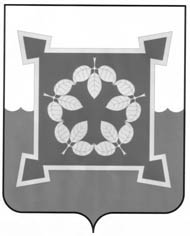 СОБРАНИЕ ДЕПУТАТОВЧЕБАРКУЛЬСКОГО ГОРОДСКОГО ОКРУГА VI СОЗЫВАЧелябинской областиРЕШЕНИЕ ПРОЕКТот ______________ года № ____г. ЧебаркульО внесении изменений и дополнений в Устав муниципального образования «Чебаркульский городской округ»В соответствии с Федеральным законом от 06.10.2003 № 131-ФЗ «Об общих принципах организации местного самоуправления в Российской Федерации», руководствуясь статьями 29,62 Устава муниципального образования «Чебаркульский городской округ», Собрание депутатов Чебаркульского городского округа,	РЕШАЕТ:	1. Внести в Устав муниципального образования «Чебаркульский городской округ» следующие изменения и дополнения:1) в статье 8 «Вопросы местного значения городского округа»:подпункт 31 изложить в следующей редакции:«31) осуществление муниципального контроля в области охраны и использования особо охраняемых природных территорий местного значения;»;дополнить подпунктом следующего содержания:«51) осуществление выявления объектов накопленного вреда окружающей среде и организация ликвидации такого вреда применительно к территориям, расположенным в границах земельных участков, находящихся в собственности городского округа;»;2) в пункте 10 статей 32 «Гарантии для депутата Собрания депутатов»:слова «, при представлении документов, подтверждающих такие расходы» исключить.3) статью 34 «Досрочное прекращение полномочий депутата Собрания депутатов»:дополнить абзацем следующего содержания:«4. Полномочия депутата Собрания депутатов городского округа прекращаются досрочно решением Собрания депутатов городского округа в случае отсутствия депутата без уважительных причин на всех заседаниях Собрания депутатов городского округа в течение шести месяцев подряд.»;дополнить пунктом 5 следующего содержания:«5. Депутат освобождается от ответственности за несоблюдение ограничений и запретов, требований о предотвращении или об урегулировании конфликта интересов и неисполнение обязанностей, установленных Федеральным законом от 06.10.2003 № 131-ФЗ «Об общих принципах организации местного самоуправления в Российской Федерации» и другими федеральными законами в целях противодействия коррупции, в случае, если несоблюдение таких ограничений, запретов и требований, а также неисполнение таких обязанностей признается следствием не зависящих от указанного лица обстоятельств в порядке, предусмотренном частями 3 - 6 статьи 13 Федерального закона от 25 декабря 2008 года № 273-ФЗ "О противодействии коррупции".»;4) статью 35 «Глава городского округа»:дополнить пунктом 12 следующего содержания:«12. Глава городского округа освобождается от ответственности за несоблюдение ограничений и запретов, требований о предотвращении или об урегулировании конфликта интересов и неисполнение обязанностей, установленных Федеральным законом от 06.10.2003 № 131-ФЗ «Об общих принципах организации местного самоуправления в Российской Федерации» и другими федеральными законами в целях противодействия коррупции, в случае, если несоблюдение таких ограничений, запретов и требований, а также неисполнение таких обязанностей признается следствием не зависящих от него обстоятельств в порядке, предусмотренном частями 3 - 6 статьи 13 Федерального закона от 25 декабря 2008 года N 273-ФЗ "О противодействии коррупции".»;5) в пункте 9 статьи 39 «Гарантии для Главы городского округа»слова «, при представлении документов, подтверждающих такие расходы» исключить.6) в пункте 1 статьи 43  «Компетенция администрации городского округа»:подпункт 16 изложить в следующей редакции:«16) осуществляет муниципальный контроль в области охраны и использования особо охраняемых природных территорий местного значения;»;б) дополнить подпунктом следующего содержания:«55) осуществляет выявление объектов накопленного вреда окружающей среде и организует ликвидацию такого вреда применительно к территориям, расположенным в границах земельных участков, находящихся в собственности городского округа;».	2. Настоящее решение подлежит официальному опубликованию в газете «Южноуралец», после его государственной регистрации в территориальном органе уполномоченного федерального органа исполнительной власти в сфере регистрации уставов муниципальных образований.	3. Настоящее решение вступает в силу после его официального обнародования в соответствии с действующим законодательством.Председатель Собрания депутатов Чебаркульского городского округа 				Н.С. БаландинГлава Чебаркульского городского округа				     С.А. Виноградова